         8 июля отмечается удивительный праздник – День семьи, любви и верности.  День святых Петра и Февронии  Муромских, хранителей семейного очага. Их супружеский союз олицетворяет собой символ христианского брака, настоящую любовь и супружескую верность.      В этот день, сотрудники ЦКР «Верховье Дона» создавали праздничное настроение   жителям села Молодёнки. Ведущие Андрей Скворцов и Людмила Москалёва рассказывали об истории праздника, показали миниатюру «Прелести семейной жизни». В программе исполняли песни о любви и дружбе  ,вокальная группа «Растряпуха», Андрей Скворцов, Людмила Москалёва  и Татьяна Антипова, проводились шуточные конкурсы и  викторины  на знание семейной жизни и родственных связей, музыкальные игры для детей.      Гостей праздника приветствовал   Глава администрации МО Епифанское Сергей Алексеевич Карпов, он  подчеркнул важность семьи в воспитании будущего поколения и пожелал всем семьям такой же верности, преданности, как у Петра и  Февронии  Муромских. Пары  которые  прожили в браке не одно десятилетие   вместе, вырастили  достойное поколение детей и внуков,  были награждены благодарностями и подарками от главы администрации. Это семьи  Сизовых Юрия Егоровича и Галины  Николаевны, Назаровых Николая Антоновича и Пелагеи Васильевны, Зайцевых Алексея Ивановича и Марии Матвеевны, Зайцевых Раисы Александровны и Николая Михайловича,  Гагиных Александра Алексеевича и Нины Петровны, Афониных Николая Владимировича и Надежды Михайловны, Щербатых Анатолия Васильевича и Людмилы Александровны, Акутиных Виктора Александровича и Татьяны Владимировны и   Князева Сергея Ивановича они вместе с женой воспитали 10 детей.         Символом Дня семьи, любви и верности является ромашки которые издавна считаются цветами любви. Все желающие могли сфотографироваться с ромашками на память в фото зоне «Я люблю семью».       Работники культуры постарались подарить землякам массу позитивных эмоций. 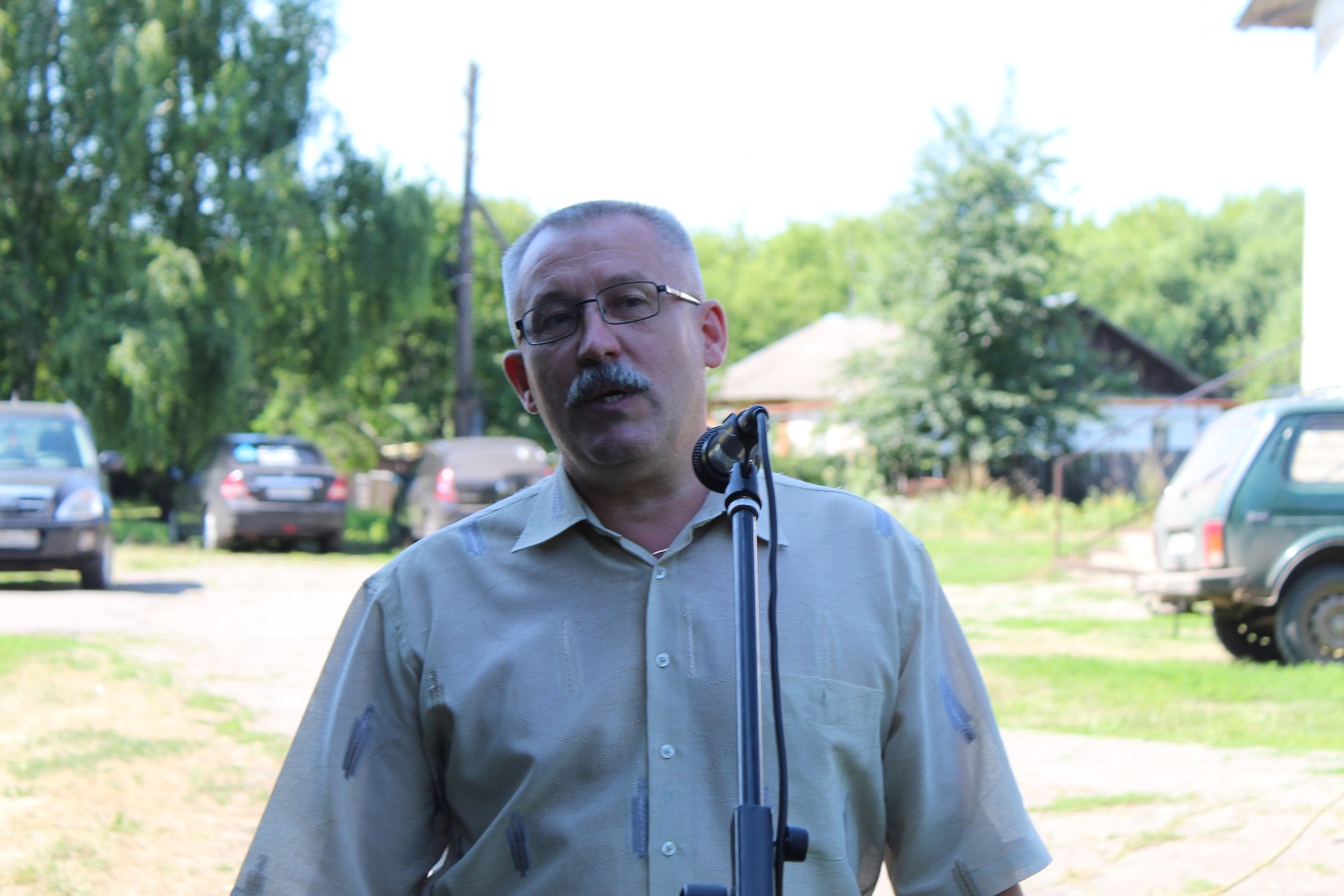 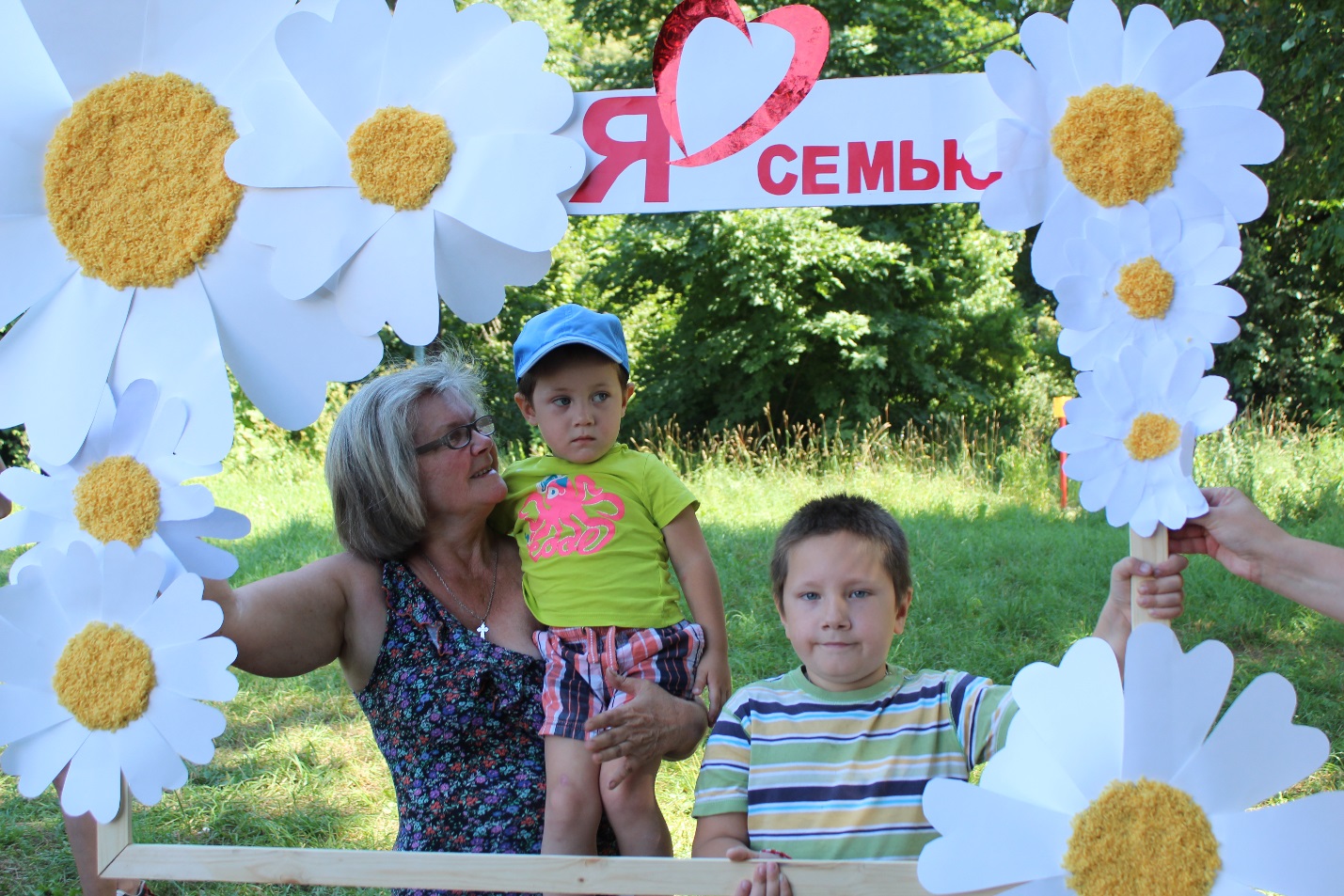 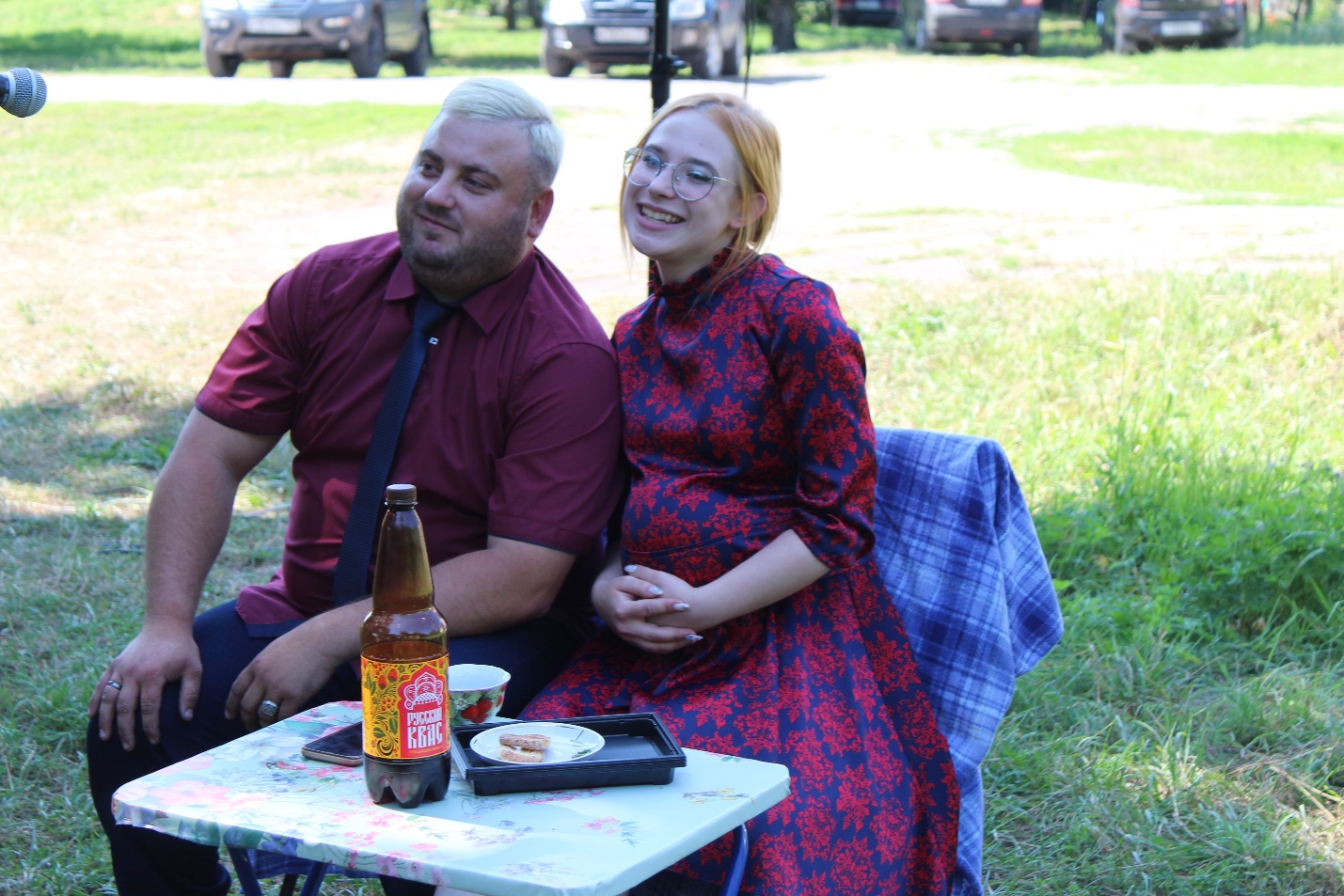 